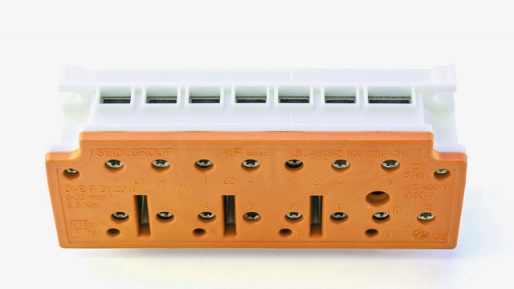 Zählerinstallationsklemme ZAKD 100A
Drehstrom-Ausführung bis 100A dauerbelastung und 
Überlaststrom von 128A für 1 Stunde.
Unterbrechungsfreier Geräteaustausch von Smartmetern, 
Ferraris-Zählern oder elektronischen Zählern anhand 
Überbrückungswerkzeug.
Hohe Energieeffizienz durch dauerhaft niedrige Verlustleistung.
Seitlicher Versatz der Stifte von bis zu 7,4mm.Technische Daten: Zulassung: RoHs-Konform, geprüft und zertifiziert nach VDENennstrom (I): 100 A (dauerhaft)Überlaststrom (I): 128 A (max. 1 Stunde)Nennspannung (U): 230/400 VFrequenz: 50 Hz
Anschlussart: 3-polig mit 1N- oder 2N-Klemmen und mit oder ohne TarifanschlussAbmessungen in mm (BxHxT): 44 x 135 x 35Max. Leiterquerschnitt: 6 - 25 mm² (starr, ein- und mehr drahtig)Kontaktart Stifte: Flächenauflage und seitlicher Versatz bis zu 7,4mmSchraubtechnik: Massive Schrauben TX25, verlustsicher und „unendlich drehbar“Glühdrahtprüfung: 960°Zubehör:- Überbrückungswerkzeug mit Zwangsverrastung- Montagelehre zur passgenauen Stiftplatzierung- SchmutzabdeckbandBestellnummer :  31006400 (1N ohne Tarifanschluss) 31006402 (1N mit Tarifanschluss) 31011200 (2N ohne Tarifanschluss) 31011204 (2N mit Tarifanschluss)Bezugshinweis: 	KDK Dornscheidt GmbH		In der Brückenwiese 7 ● 53639 Königswinter		Tel.: 02244 / 919944-0 ● Fax: 02244 / 91994-14		E-Mail: info@kdk-dornscheidt.comInternet: www.kdk-dornscheidt.de